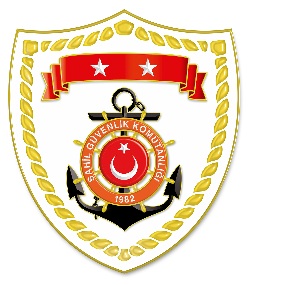 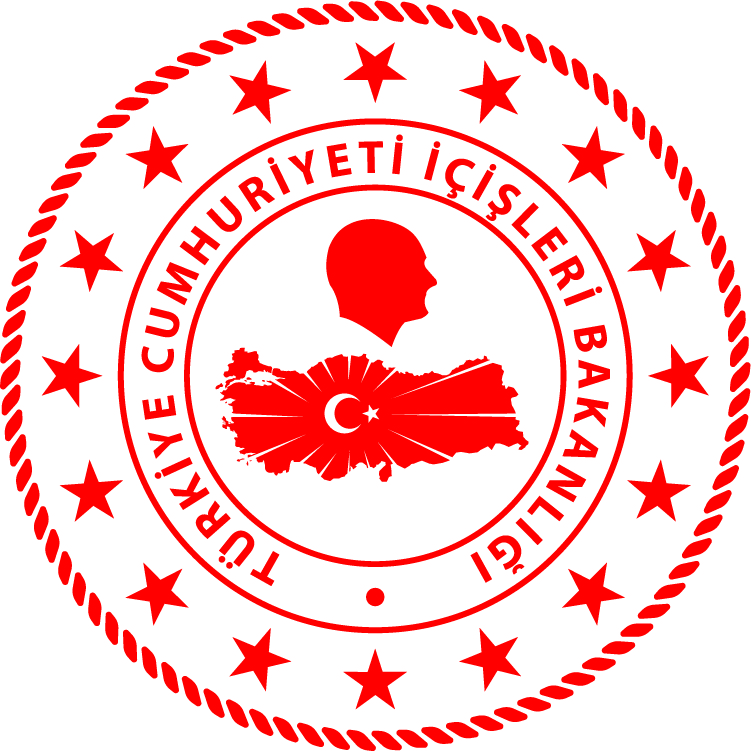 CG Aegean Sea Regional Command*Statistical information given in the table may vary because they consist of data related incidents which were occured and turned into search and rescue perations. The exact  numbers  at the end of  the related month is avaliable on sg.gov.tr/irregular-migration-statisticsNUDATELOCATION/PLACE AND TIMEIRREGULAR MIGRATION ASSETTOTAL NUMBER OF APPREHENDED FACILITATORS/SUSPECTTOTAL NUMBER OF RESCUED
MIGRANTS/ PERSONNATIONALITY OF RESCUED/APPREHENDED MIGRANTS ON THE BASIS OF DECLARATION126 September 2022Off The Coast of İZMİR/Karaburun01.50Life Boat-97 Yemen, 2 Eritrea 227 September 2022Off The Coast of MUĞLA/Datça03.05Life Boat-108 Palestine, 2 South Africa327 September 2022Off The Coast of AYDIN/Kuşadası07.30Inflatable Boat-4633 Yemen, 6 Liberia, 3 Eritrea, 3 Djibouti, 1 Somalia427 September 2022Off The Coast of İZMİR/Dikili09.50Inflatable Boat-2323 Palestine527 September 2022AYDIN/Kuşadası12.42On The Island -2726 Palestine, 1 Syria627 September 2022Off The Coast of İZMİR/Dikili17.10Life Boat-88 Palestine727 September 2022Off The Coast of AYDIN/Didim19.20Private Boat3 Türkiye2320 Syria, 3 Palestine827 September 2022Off The Coast of MUĞLA/Bodrum23.20Inflatable Boat-33 Palestine